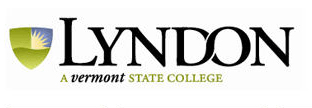 Lyndon State College Internship ProgramSite Supervisor Forms Checklist	Obtain a copy of the Internship Contract (from the student or Career Services).	Sign the Memo of Understanding (MOU) and submit to Careers@LyndonState.edu within the first week of the internship. If you cannot e-mail, you may fax to 802-626-6474 or mail to: Career ServicesLyndon State CollegeP.O. Box 919Lyndonville, VT  05851	Complete the Mid-Term Evaluation and submit to the student’s faculty supervisor.	Meet and/or talk with the faculty supervisor sometime during the course of the student’s internship.	Complete the Final Evaluation and submit to the student’s faculty supervisor.For your convenience, all of the LSC forms are available on the Career Services’ web page, www.lyndonstate.edu/offices-services/career-services/ and clicking on the Internships link.